ul. 11 Listopada 23, 08-110 Siedlce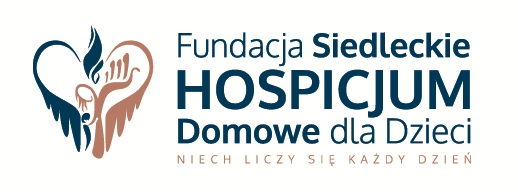 tel. +48503174170 e-mail: fundacja@hospicjumsiedlce.pl www.hospicjumsiedlce.pl KRS: 000076158, NIP: 8212660923, Regon: 382000395__________________________________________________________________________________________________________________ Chcielibyśmy w dniu naszego ślubu wesprzeć podopiecznych Siedleckiego Hospicjum Domowego dla Dzieciproponując naszym gościom, aby zamiast zwyczajowo ofiarowywanych nowożeńcom kwiatów, wsparli hospicjumchcielibyśmy zakupić konkretny sprzęt medyczny/środki higieniczne chcielibyśmy wesprzeć finansowo dzieci, ich rodziny pozostającej w trudnej sytuacji finansowejchcielibyśmy przekazać zebrane środki na realizację najbardziej aktualnych potrzeb hospicjum (zakup leków, bieżąca działalność itp.)nasz pomysł.......................................................................................................................................................................   ................................................................................................................................................................................................. (proszę zaznaczyć właściwą odpowiedź) A teraz coś o nas:Imię i nazwisko przyszłej szczęśliwej Panny Młodej: .......................................................................................................Parafia......................................................................................................Imię i nazwisko przyszłego dumnego Pana Młodego:........................................................................................................Parafia......................................................................................................Nasz ślub odbędzie się w parafii..................................................................................................................................................w dniu......................................................., o godzinie ............................Chcielibyśmy otrzymać, jako małżeństwo katolickie, specjalne błogosławieństwo Biskupa Siedleckiego Kazimierza GurdyTak	NieNajlepiej skontaktować się z nami dzwoniąc pod numer tel........................................ lub pisząc mail na adres:..............................................................................................................._______________________________________________________________________________________________________________________________________ Wyrażamy zgodę na przetwarzanie naszych danych osobowych, zawartych w niniejszym formularzu, w zakresie niezbędnym do realizacji zamierzonego celu, zgodnie z Rozporządzeniem Parlamentu Europejskiego i Rady (UE) 2016/679 z dnia 27 kwietnia 2016 roku oraz ustawą z dnia 10 maja 2018 roku o ochronie danych osobowych (Dz.U.2018 poz. 1000) oraz zgodnie klauzulą informacyjną dołączoną do niniejszej zgody.      .......................................................					 	...................................................................	(miejscowość, data, podpis)							(miejscowość, data, podpis)